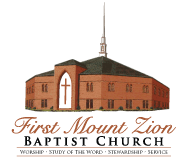 Child’s InformationFirst Name: _________________________________   Last Name________________________________     Date of Birth (MM/DD/YYYY):  _______________________________    Sex (circle one):   Male  /  Female                    Grade Completed (as of June 2016):  ____________________      FMZBC Member (circle one):  Yes  /  NoAllergies, medical conditions, special accommodations:  ____________________________________________________________________________________________________________________________Family InformationParents/Guardians Name(s):  _____________________________________________________________Address:  _____________________________________________________________________________Email:  _______________________________________________________________________________Home Phone:  _____________________________       Work Phone:  _____________________________Cell Phone:  _______________________________       Cell Phone:  _______________________________Emergency ContactsName:  _______________________________________     Phone:  _______________________________Name:  _______________________________________     Phone:  _______________________________THE FOLLOWING PERSONS ARE AUTHORIZED TO PICK-UP MY CHILD FROM VBS:Name:  _______________________________________     Phone:  _______________________________Name:  _______________________________________     Phone:  _______________________________PARTICPANT MEDICAL AUTHORIZATION, WAIVER OF LIABILITY, CONSENT TO IMAGE RECORDING AND USE(1)If reasonable attempts to contact me have been unsuccessful in an emergency, I hereby give permission to the First Mount Zion Baptist Church and its Vacation Bible School to secure necessary emergency treatment including transport to a local hospital and for any licensed physician or dentist to administer any treatment considered necessary, understanding all charges are at my expense (2)For and in consideration of permitting the person indicated above to enroll in and participate in Vacation Bible School at First Mount Zion Baptist Church, I, for myself, my child, my executors and assigns, hereby voluntarily and forever release, discharge and relinquish First Mount Zion Baptist Church, its agents, officers, employees, and volunteers from any and all actions, causes of action, and claims for personal injury, permanent loss, or property damage of or to the participant arising out of, or in any way related to, their participation in such program,  even though that liability may arise out of the negligence or carelessness of First Mount Zion Baptist Church or its officers, agents, employees, or volunteers.  (3)I consent for my child’s image to be recorded, either by photograph or video, and used during the VBS week or for advertisement of First Mount Zion Baptist Church and/or its VBS programs through all forms of print and social media.  I have read this entire waiver and permission form, fully understand it, and agree to be legally bound by its terms.Parent/Guardian Signature:  ____________________________________     Date:  __________________